Beginner Sewing Machine & Hand Sewing Combo Lesson 2Today’s Sewing Machine ProjectIntroductory Felt Pouch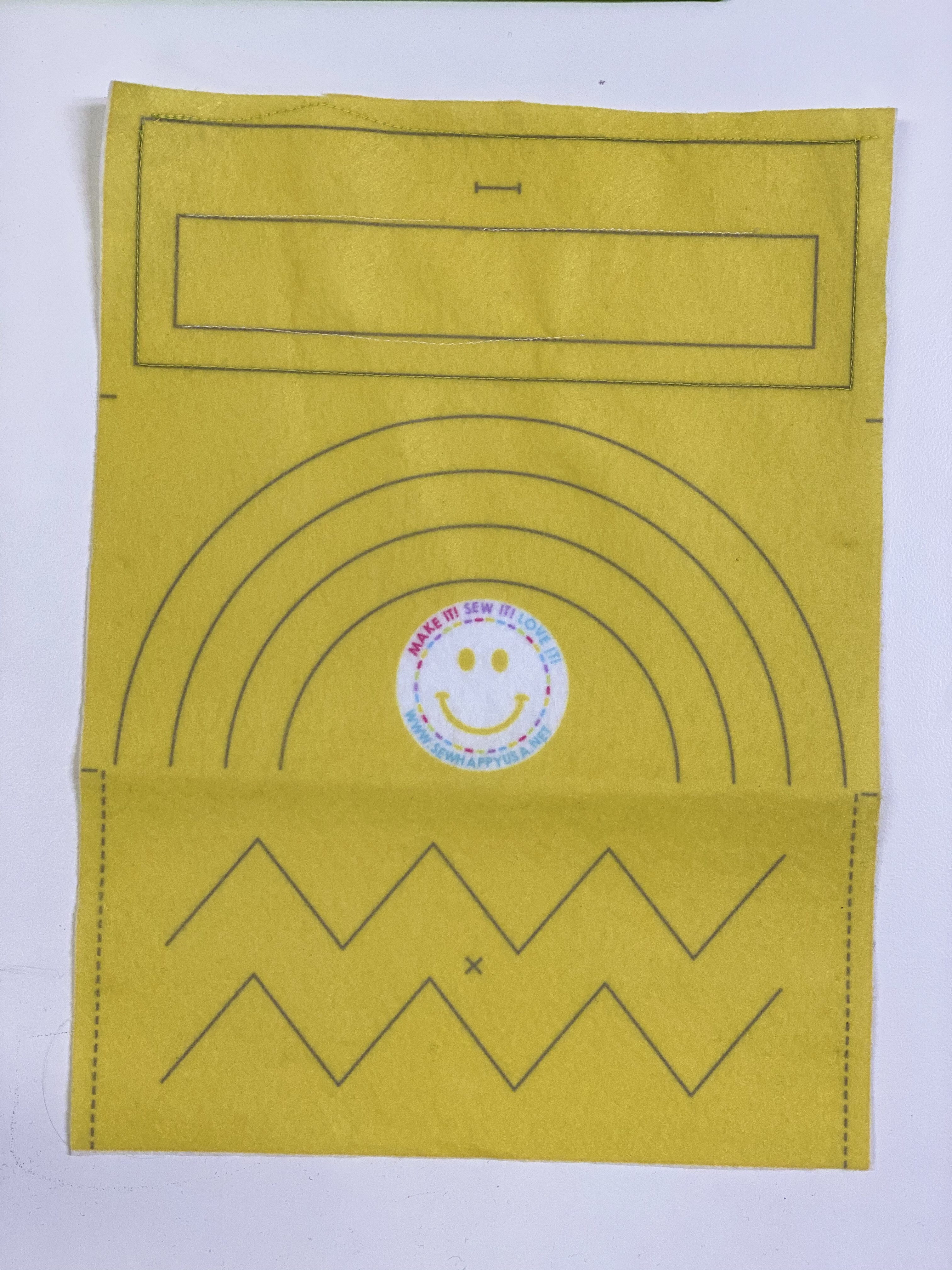 Today’s Hand Sewing ProjectBookmark: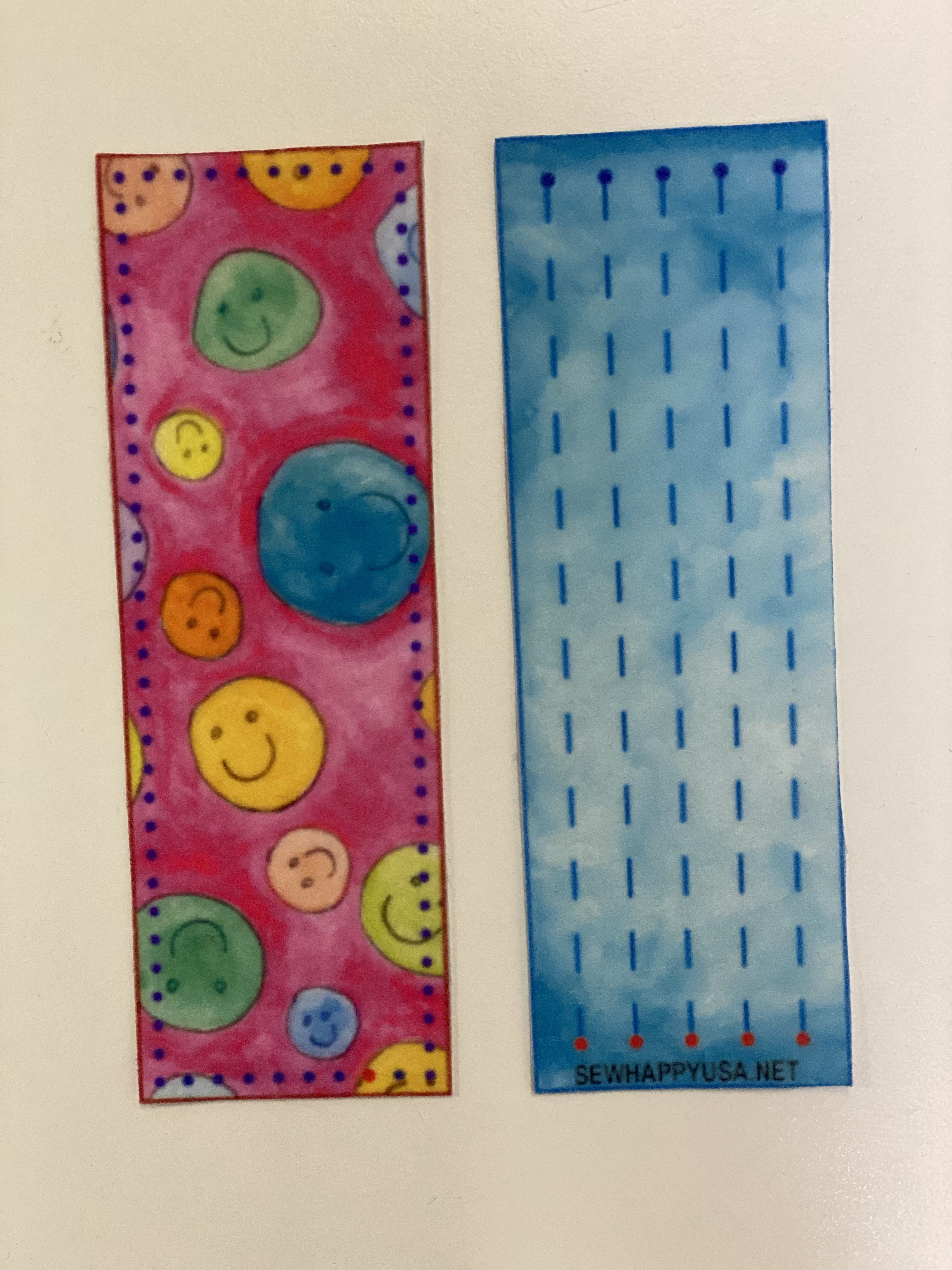 Note To InstructorPre-thread machines before class startsExtra Materials Needed1 Button10 minsStart of ClassSew Happy Way (see Instructor Binder)Goals For Today “To complete the Introductory Felt Pouch and to learn how to sew on a button”.5 MinsRefresherBasic Anatomy of Sewing Machine On/Off SwitchBobbinThreadNeedlePresser FootHand/Fly WheelPresser Foot LeverFoot Pedal30 MinsMachine SewingContinue to sew felt pouch:With speed on SLOWEST setting, stitch:Pivots/Corners (Explain how to lift presser foot and swivel while the needle STAYS in the fabric)Curves (Demonstrate how to lift the presser foot making small turns as you sew around the curve).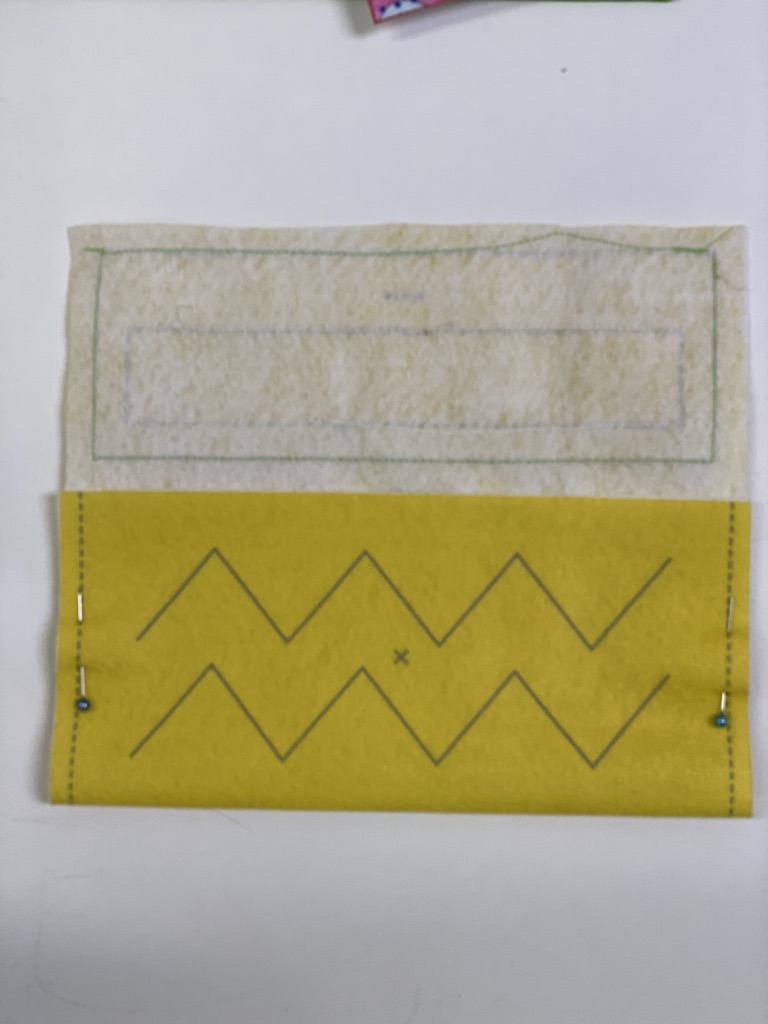 Sew Felt Pouch Together (10 Minutes)Fold the felt where the small markings are and pin the pouch at both sides. Stitch with 3 back stitches at beginning and end.10 MinsDemonstration/New SkillSewing The Button On The Felt PouchWhipstitch (If there is time left over after sewing on the button)5 MinsRefresherThreading A NeedleTying A Knot20 MinsHand SewingStitch button on to the felt pouch where the “X” is markedContinue working on bookmark:Whipstitch around edges10 MinsEnd Of ClassClean-up & Dismissal